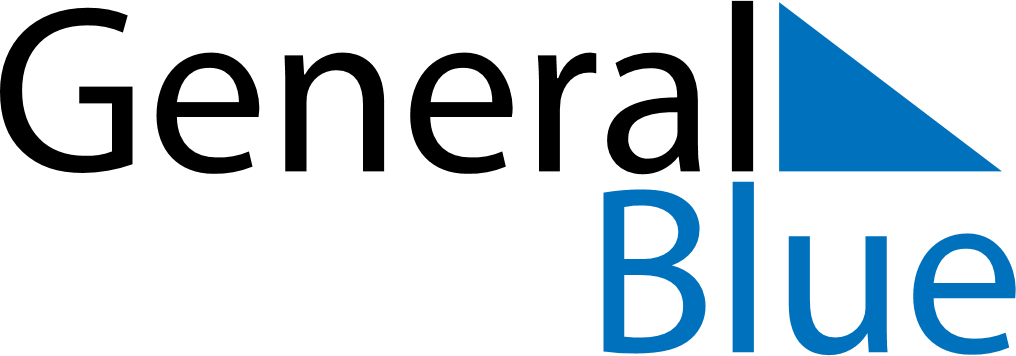 Cameroon 2024 HolidaysCameroon 2024 HolidaysDATENAME OF HOLIDAYJanuary 1, 2024MondayNew Year’s DayFebruary 11, 2024SundayYouth DayMarch 29, 2024FridayGood FridayApril 10, 2024WednesdayEnd of Ramadan (Eid al-Fitr)May 1, 2024WednesdayLabour DayMay 9, 2024ThursdayAscension DayMay 20, 2024MondayNational DayJune 16, 2024SundayFeast of the Sacrifice (Eid al-Adha)August 15, 2024ThursdayAssumptionDecember 25, 2024WednesdayChristmas Day